Case Scenario and Review QuestionsNo late post will earn credit and discussion boards (DBs CANNOT be made up)All students are required to complete all questions.No one word or one sentence answers will earn any credit!You must explain your answers; these questions have very specific answers that you can only get by reading the text book, NOT by going on line!Don’t forget to cite correctly! APA format!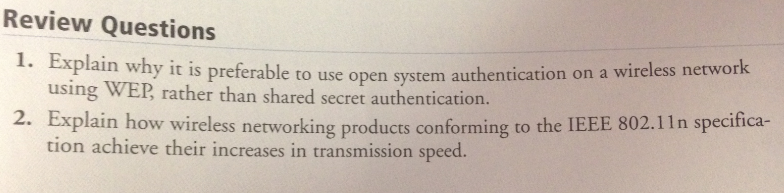 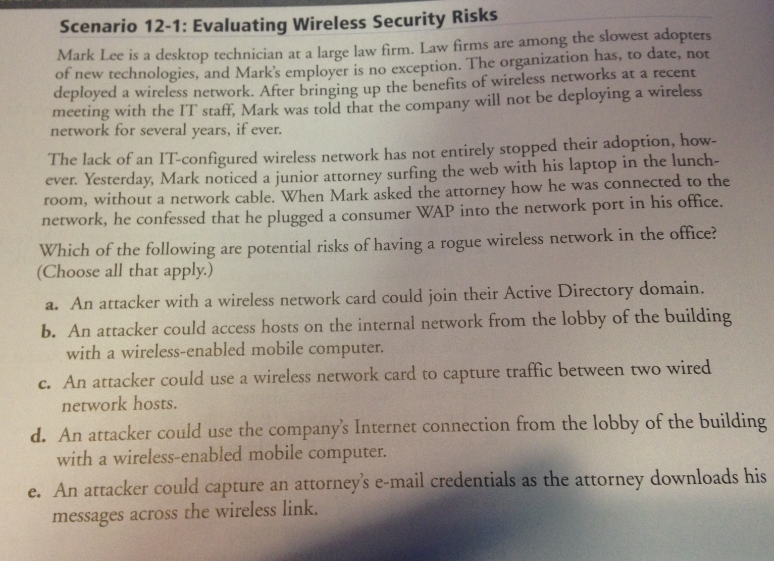 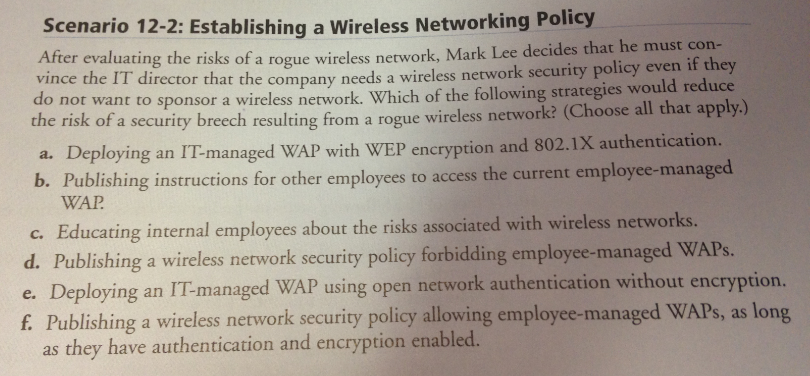 